		Éléments d’actualité juridique		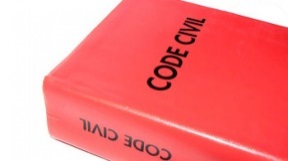 La rubrique ne vise aucunement l’exhaustivité, mais a pour but d’attirer votre attention sur quelques points importants d’évolution du droit portant sur les programmes étudiés en STMG, BTS tertiaires et DGEMC.Modification du droit des obligationsUne importante réforme du droit des obligations intervient au 1er octobre 2016. (Ordonnance n° 2016-131 du 10 février 2016 portant réforme du droit des contrats, du régime général et de la preuve des obligations). Rappel : les contrats conclus avant la mise en application de la loi restent régis par le droit antérieur.Dans le tableau ci-dessous retrouvez les principales modifications concernant les programmes de droit en STMG, BTS et DGEMC.Sources : Ordonnance 2016-131 du 10 février 2016 portant réforme du droit des contrats, du régime général et de la preuve des obligationsLOI 2015-177 du 16 février 2015 relative à la modernisation et à la simplification du droit et des procédures dans les domaines de la justice et des affaires intérieures
Évolutions législatives ¤ Loi travail : LOI n° 2016-1088 du 8 août 2016 relative au travail, à la modernisation du dialogue social et à la sécurisation des parcours professionnelsPlusieurs nouveautés à venir en droit du travail, mais de nombreuses dispositions en attente des décrets d’application …https://www.legifrance.gouv.fr/affichTexte.do?cidTexte=JORFTEXT000032983213&categorieLien=id¤ Le transfert d’entreprisePoint de programme concerné : Droit BTS 1Thème N°1 – L’individu au travail122. L’adaptation aux évolutions de l’activité professionnelleLoi n° 2016-1088 du 08/08/2016 relative au travail, à la modernisation du dialogue social et à la sécurisation des parcours professionnels Le transfert d’entreprise : suppression de l'interdiction faite aux entreprises qui cèdent une activité de licencier des salariés pour un motif économique avant la vente. Entreprises concernées : plus de 1 000 salariés (une société ou un groupe) Un Plan de sauvegarde de l'emploi (PSE) doit être mis en place., Application aux licenciements économiques engagés après le 10 août 2016.Voir Article. L. 1233-61du code du travailSur ce thème : Décision cour de cassation sur le transfert du contrat de travail : le refus du salarié de voir un élément de son contrat modifié justifie son licenciementCass. Soc 1er juin 2016 n°14-21.143  https://www.legifrance.gouv.fr/affichJuriJudi.do?idTexte=JURITEXT000032636352¤ Le prélèvement d’organes post-mortemPoint de programme concerné  : DGEMC :Thème 2.8 la vie, le corps, la santéA partir du 1er janvier 2017, une personne qui ne souhaite pas que ses organes soient prélevés après sa mort doit le faire savoir de son vivant : elle peut s'inscrire sur le registre national des refus de prélèvements ou au moins en informer ses proches par écrit  (document daté et signé). L'équipe médicale doit consulter obligatoirement ce registre, avant d'effectuer un prélèvement d'organes.Décret n° 2016-1118 du 11/08/2016 relatif aux modalités d'expression du refus de prélèvement d'organes après le décès.https://www.legifrance.gouv.fr/eli/decret/2016/8/11/AFSP1612425D/jo¤ Le choix des personnes en fin de viePoint de programme concerné : DGEMC :Thème 2.8 la vie, le corps, la santéLes personnes en fin de vie peuvent demander une sédation profonde et continue jusqu’à leur décès sous certaines conditions. Article . L1110-5-2 - code de la santé publique ., https://www.legifrance.gouv.fr/affichCodeArticle.do?cidTexte=LEGITEXT000006072665&idArticle=LEGIARTI000006685748Directives anticipées : les patients pourront  exprimer par avance leur volonté sur leur fin de vie Décret n° 2016-1067 du 03/08/2016 relatif aux directives anticipées prévues par la loi n° 2016-87 du 02/02/2016 créant de nouveaux droits en faveur des malades et des personnes en fin de vie.https://www.legifrance.gouv.fr/eli/decret/2016/8/3/AFSP1618421D/joÉvolutions jurisprudentielles ¤ Principe « à travail égal, salaire égal » Points de programme concerné : STMG terminale :  Thème 7 Comment le droit encadre-t-il le travail salarié ? Le contrat de travail.BTS 1 Thème 1 : l’individu au travail 121. Les régimes juridiques de l’activité professionnelleDGEMC : Thème 2 .3 : le travailleur – Thème 2.9 : Egalité et lutte contre les discriminationsDans une même entreprise, des salariés effectuant un travail identique peuvent être rémunérés différemment s’ils sont situés dans des zones géographiques différentes. Cette différence doit reposer sur des raisons objectives. En l’espèce, la différence de rémunération est justifiée par la disparité du coût de la vie entre les deux zones géographiques. Cass. soc. du 14/09/2016, n° 15-11.386 : rémunération différente selon la zone géographique à travail équivalenthttps://www.courdecassation.fr/jurisprudence_2/chambre_sociale_576/1600_14_34982.html¤ L’obligation de sécurité de l’employeur : une obligation de moyen renforcée ? Point de programme concerné : Droit BTS 2 : Thème N°5 – L’entreprise face au risque       522- Anticiper le risque pour éviter sa réalisationL’obligation de sécurité de l’employeur en matière de prévention des risques. : L’employeur est soumis à une obligation légale de sécurité concernant la santé physique et mentale de ses salariés.Par un arrêt de principe en date du 25 novembre 2015, la chambre sociale de la Cour de cassation a assoupli l’obligation de sécurité qui pèse sur l’employeur : ce n’est plus une obligation de résultat mais une obligation de moyens renforcée (cass. soc. 25 novembre 2015, « Air France », n°14-24444). Ainsi,  si l’employeur démontre qu’il n’a pas manqué à son obligation légale de sécurité, il pourra échapper à sa responsabilité même en cas de réalisation du risque.https://www.courdecassation.fr/jurisprudence_2/chambre_sociale_576/2121_25_33100.htmlCet arrêt a été confirmé pour un cas de harcèlement moral : Cass. Soc. 01/06/2016, pourvoi n°14-19.702 https://www.courdecassation.fr/jurisprudence_2/chambre_sociale_576/1068_1er_34378.html¤ Etat civil d’enfants nés par GPA : la France de nouveau condamnéePoints de programme concerné : DGEMC ; Thème 2.6 : l’évolution de la famillehttp://www.lemonde.fr/societe/article/2016/07/21/etat-civil-d-enfants-nes-par-gpa-la-france-de-nouveau-condamnee_4972678_3224.htmlDomaineAncien articleNouvel articlecommentaireDéfinition du contrat Article 1101 : Le contrat est une convention par laquelle une ou plusieurs personnes s'obligent, envers une ou plusieurs autres, à donner, à faire ou à ne pas faire quelque chose.  Article 1101-1 : un accord de volontés entre deux ou plusieurs personnes destiné à créer, modifier, transmettre ou éteindre des obligations".Le contrat se définit par ses effets juridiques généraux. Suppression des notions de donner, faire et ne pas faireFormation du contratarticle 1102 Chacun est libre de contracter ou de ne pas contracter, de choisir son cocontractant et de déterminer le contenu et la forme du contrat dans les limites fixées par la loi. La liberté contractuelle ne permet pas de déroger aux règles qui intéressent l'ordre publicConsécration de la liberté contractuelle et de l’ordre public (la notion de bonnes mœurs n’apparaît plus, elle est incluse dans la notion d’ordre public)Formation du contratarticle 1134  Les conventions légalement formées tiennent lieu de loi à ceux qui les ont faites.article 1103 : Les contrats légalement formés tiennent lieu de loi à ceux qui les ont faitsLa notion de convention est remplacée par celle de contrats.article 1134 : Elles [les conventions] doivent être exécutées de bonne foi.article 1104 : Les contrats doivent être négociés, formés et exécutés de bonne foi. Cette disposition est d'ordre public. La bonne foi ne se limite plus à la phase de l’exécution du contrat Conditions de validité du contratarticle 1108 : Quatre conditions sont essentielles pour la validité d'une convention : le consentement; la capacité, un objet certain, une cause licite article 1128Sont nécessaires à la validité d'un contrat : 1° Le consentement des parties ; 2° Leur capacité de contracter ; 3° Un contenu licite et certain. Disparition des notions de cause et d’objetEchange des consentementsarticle 1113Le contrat est formé par la rencontre d'une offre et d'une acceptation par lesquelles les parties manifestent leur volonté de s'engager. Cette volonté peut résulter d'une déclaration ou d'un comportement non équivoque de son auteur. Articles 1114 et suivants sur l’offreArticles 1118 et suivantsLa rencontre des  volontés peut être expresse ou taciteReprise des critères jurisprudentielsLes vices de consentements1110 : erreur1111 à 1115 : violence1116 : dol1130 à 1134 : erreur 1141 à 1143 : violence1137 à 1139 : dolChangement de numérotation  et développement notamment sur la notion d’erreurCapacité des personnes moralesarticle 1123 : Toute personne peut contracter si elle n'en est pas déclarée incapable par la loi.article 1145-2La capacité des personnes morales est limitée aux actes utiles à la réalisation de leur objet tel que défini par leurs statuts et aux actes qui leur sont accessoires, dans le respect des règles applicables à chacune d'entre elles. Précision sur la capacité des personnes moralesDevoir général d’information article 1112-1 : Celle des parties qui connaît une information dont l'importance est déterminante pour le consentement de l'autre doit l'en informer dès lors que, légitimement, cette dernière ignore cette information ou fait confiance à son cocontractant.La charge de la preuve d’un défaut d’information incombe à la partie qui s’en prévaut. Le manquement à cette obligation d’information pourra entraîner la nullité du contrat.Mode de preuvearticle 1379 : La copie fiable a la même force probante que l'original. La fiabilité est laissée à l'appréciation du juge. […]Nouveau principe : une copie réalisée sur support électronique a la même force probante que l'original.le contrat électronique article 1369Changement de numérotation : 1125 à 1127 Nouvelle numérotation sans modification de contenu.Responsabilité extracontractuelle articles 1382 et suivantsarticles 1240 et suivants 1242 : responsabilité du fait d’autrui 1243 responsabilité du fait de l’animal1244 responsabilité du fait des bâtiments1245 : responsabilité du producteur en cas de produits défectueuxNouvelle numérotation ! 